Техническое требованиена приобретение хозяйственных товаров и инвентаря в 2018 году.№п/пНаименование продукцииМарка, описание продукцииТУ, ГОСТ Ед. изм.Кол-воСрок поставки в 2018г.1Мешки д/мусора 30л (30 шт./рулон)Мешки д/мусора 30л (30 шт./рулон)шт290,00Март2Мешок для мусора 200лМешок полиэтиленовый для мусора 200л размер 90х130см толщина пленки 100мкм, 10шт/упшт529,00Март3Мешок для мусора 50лМешок для мусора 50л с завязками, 15шт/уп.шт582,00Март4Мешок ПВД-120Мешок полиэтиленовый черный для мусора ПВД-120 70х110см 120лТУ 2293-001-13352054-2010шт225,00Март5Салфетка бумажнаяСалфетка бумажная цветные, 100 шт./уп.ТУ 13-0281020-113-91шт40,00Март6Салфетки влажныеСалфетки влажные 20 шт/уп.шт76,00Март7Утеплитель для окон самоклеящийся Р 3-5мм размер профиля 9х7мм 100м(2х50м)Утеплитель для окон самоклеящийся Р 3-5мм размер профиля 9-7 мм, 3*5мм,100м  100м(2х50м)м1 700,00Март8Совок для мусораСовок для мусора пластмассовыйшт79,00Март9Вешалка-плечики пластмассовая р48-52Вешалка-плечики пластмассовая р48-52шт250,00Март10Губка для посудыГубка для посуды 5 шт/уп.шт80,00Март11Скотч двусторонний 30мм х5мСкотч двусторонний 30мм х5мшт100,00Март12Корзина для бумаг 9л сетчатая круглая чернаяКорзина для бумаг 9л сетчатая круглая чернаяшт50,00Март13Горшок 10лГоршок пластиковый под цветы 10лшт22,00Март14Горшок 5лГоршок пластиковый под цветы 5лшт43,00Март15Горшок пластиковый 3л под  цветыГоршок пластиковый 3л под  цветышт42,00Март16Полотенце бумажное для держателяПолотенце бумажное для держателя  TORK Premium, 200 шт./уп., 21*34, 2-х слойноеупак.50,00Март17Полотенце бумажноеПолотенце бумажное TORK Matik, 6 рул./уп.шт300,00Март18Грунт для цветов Живая земля 50лГрунт для цветов Живая земля 50лшт38,00Март19Ерш унитазныйЕрш унитазныйшт45,00Март20Доска гладильнаяДоска гладильнаяшт2,00Март21Весы Tefal BM7000Весы электронные напольные бытовые Tefal BM7000 наибольшим пределом взвешивания 160кг дискретность отсчета 0,1кгшт1,00Март22Часы настенные на батарейкахЧасы настенные на батарейкахшт15,00Март23Пакет с ручкамиПакет с ручками  майка, 25 шт/уп.шт16,00Март24Бумага туалетная ZevaБумага туалетная Zeva 2-х слойная, 4 шт/уп.шт120,00Март25Коврик резиновый Коврик  резиновый размером 500*500 высота 5 мм 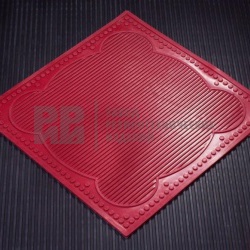 шт60,00Март26Пакет полиэтиленовый фасовка 500 штПакет полиэтиленовый фасовка 500 штук 15*20, замок гриппер, 100 шт/упупак.2,00Март27Бумага туалетная без втулки Набережные ЧелныБумага туалетная без втулки Набережные Челны ТУ 13-0281020-114-91рул480,00Март28Шланг поливочный ф25Шланг поливочный ф25 Крестовое армирование прочной полиэсторовой нитьюм140,00Март29Пакет полиэтиленовый фасовка 500 штПакет полиэтиленовый  толщина 35 мкр., 500шт/уп.упак.54,00Март30Скотч упаковочный прозрачный 50ммх60м 40мкрСкотч упаковочный прозрачный 50ммх60м 40мкршт120,00Март31Удобрение для цветов 500гУдобрение для цветов 500г. в ассортиментепач50,00Март32Щетка пластмассоваяЩетка пластмассовая: длина 15 см, высота 4,5 см, ширина 5 смшт20,00Март33Тележка 600548 КГ 150Тележка 2-х колесная грузовая 600548 КГ 150 грузоподьемность 150кгшт6,00Март34Скотч малярный 50ммСкотч малярный 50ммшт45,00Март35Пленка 4х5м 1225-15-05
Размеры полотна: 4х5 метров
Толщина: 12 мкм
Материал пленки: полиэтилен низкого давленияГОСТ 10354-82пач26,00Март36Горшок керамическийГоршок керамический Объём 20л, с поддоном, диаметр 380мм, высота 400ммшт10,00Март37Горшок для цветовГоршок для цветов материал: керамика, объём - 12 л, диаметр 340мм, высота 230мм, с поддономшт10,00Март38Пленка самоклеящаясяПленка самоклеящаяся, витражная, 0,45см*8мшт5,00Март39Леска для триммера ф3ммЛеска для триммера ф3мм, длина - 57м, круглое сечениешт10,00Март40Валик Вестан 180ммВалик Вестан 180мм, из натурального меха с ручкойшт18,00Март41Шубка шерстяная для валика малярного 180ммШубка шерстяная для валика малярного длина 180мм, ворс 20мм. Система с пластиковым роликом. Для всех типов поверхностей.шт28,00Март42Шубка поролоновая для валика малярного 120ммШубка поролоновая для валика малярного длина  120ммшт18,00Март43Шубка поролоновая для валика 120ммШубка поролоновая для валика малярного длина 140ммшт28,00Март44Шнур льнопеньковый крученый диаметром 3ммШнур льнопеньковый крученый диаметром 3ммкг10,00Март45Нитки суровые для прошивки 1000мНитки суровые для прошивки 1000мшт30,00Март46Тачка 3011-03 W13200 STURMТачка строительная усиленная 2-х колесная оцинкованная 3011-03 W13200 STURM 100лшт5,00Март47Пленка для ламинирования А4 250мкр 100листовПленка для ламинирования А4 250мкр 100листовшт20,00Март48Пленка для ламинирования 125мкм А3 100шт/уп РеалистПленка для ламинирования 125мкм А3 100шт/уп Реалисткор14,00Март49Бумага туалетнаяVeiro Professionai. кол-во слоёв - 1, длина рулона -200 м, диаметр - 18 см, ширина рулона - 10 смшт120,00Март50МыльницаМыльница пластиковая навеснаяшт30,00Март51Полка навеснаяПолка навесная прямая 2-х ярусная полка для душевой кабины (хром)шт20,00Март52Зеркало настенное Зеркало настенное Классик-1 (805x498 мм)шт10,00Март53Вешалка напольная Бюрократ CR-001Вешалка напольная;  Модель: Бюрократ CR-001; Материал: металл; Высота:180 см; Глубина:36 см; Цвет:серый; Основание: круглоешт10,00Март54Вешалка для одежды напольнаяВешалка для одежды напольная Высота (мм):1100 Ширина (мм): 460 Глубина (мм): 350  Цвет: на колесикахшт4,00Март